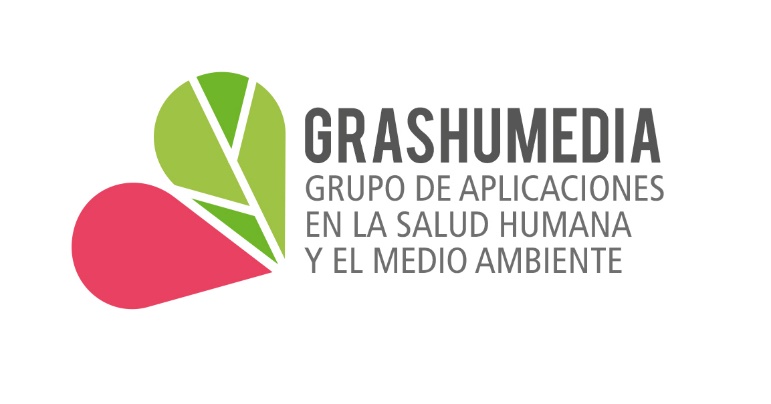 El grupo trabaja en 5 líneas de investigación con varios temas de investigación. Se aborda investigación teórica y de aplicación formando grupos particulares en función de la problemática abordada. Las lineas son:Línea 1. EstocásticaTema 1. Probabilidades y Procesos EstocásticosTema 2. Modelos EstadísticosLínea 2. OptimizaciónTema 1. Programación MatemáticaTema 2. Métodos Heurísticos.NOMBRE Y APELLIDOSmailsGrado CientíficoCategoría científica, docente o tecnológicaCarlos Bouza bouza@matcom.uh.cuDoctor en Ciencias MatemáticasProfesor TitularVivian  Sistachs vvian@matcom.uh.cuDoctor en Ciencias MatemáticasProfesor TitularJose Valdés vcastro@matcom.uh.cuDoctor en Ciencias FísicasProfesor TitularAlberto Fernandezafdez@matcom.uh.cuDoctor en Ciencias MatemáticasProfesor TitularSira Allende sira@matcom.uh.cuDoctor en Ciencias MatemáticasProfesor TitularGemayqzel Bouza gema@matcom.uh.cuDoctor en Ciencias MatemáticasProfesor TitularAlina Fernándezaly@matcom.uh.cuMaestra en CienciasAsistenteJoanna Campbelljoanna@matcom.uh.cuMaestra en CienciasAsistente